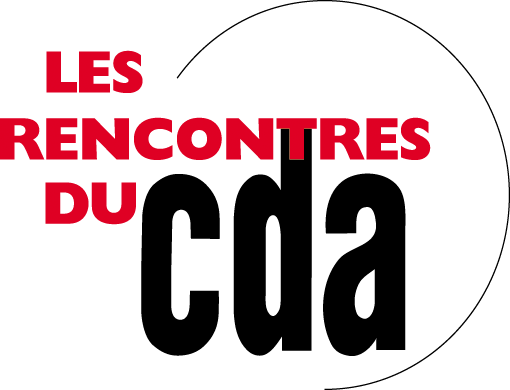 Jeudi 16 janvier 2020Accueil à partir de 9h00Salons Hoche - 9 Avenue Hoche, 75008 ParisMerci de nous retourner votre bulletin d’inscription avant le 10 janvier 2020NOM / Prénom :  Fonction : Numéro de téléphone :					Email : Société : Adresse Postale :Code Postal :						Ville : __________________________________________________________________________________Participera au CDA	 				Oui			Non